MERSİN BÜYÜKŞEHİR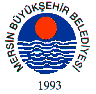 BELEDİYE MECLİSİBirleşim Sayısı : (2)Oturum Sayısı : (1)Karar Tarihi    : 13/06/2014Karar Sayısı     : 223 						  		  	 	  	 KARARBüyükşehir Belediye Meclisi’nin 12/05/2014 Tarih ve 128 Sayılı ara kararı ile İmar ve Bayındırlık Komisyonu’na havale edilen; Yenişehir İlçesi, Menteş Mahallesi 20-K-I, 20-K-II pafta, 7722 ada 1 numaralı parsel ve 7723 ada 1 numaralı parseller ve yakın çevresi kapsamında hazırlanan 1/5000 ölçekli nazım imar planı değişikliği ile ilgili 27/05/2014 tarihli komisyon raporu okunarak görüşmeye geçildi.	KONUNUN GÖRÜŞÜLMESİ VE OYLANMASI SONUNDAİmar ve Bayındırlık Komisyon Raporunda;Mersin 1. İdare Mahkemesi’nin 2013/339 K. sayılı kararı doğrultusunda iptal gerekçeleri göz önünde bulundurularak, Yenişehir İlçesi, Menteş Mahallesi 20-K-I, 20-K-II pafta, 7722 ada 1 numaralı parsel ve 7723 ada 1 numaralı parseller ve yakın çevresi kapsamında idaremizce hazırlanan 1/5000 ölçekli nazım imar planı değişikliği, Mersin Büyükşehir Belediye Meclisi’nin 17/01/2014 tarih ve 24 sayılı kararı ile onaylanmış, İdaremizce askıya çıkarılan plana askı süresi içerisinde 1 (1) adet itiraz olmuştur. Söz konusu itiraz Mersin Büyükşehir Belediye Meclisi’nin 12/05/2014 tarih ve 128 sayılı ara kararı ile İmar ve Bayındırlık Komisyonumuza havale edilmiştir.Gülşen YÜCESOY, Nursen BİRSÖZ vekilleri Avukat Alpay ANTMEN tarafından idaremize iletilen 20.02.2014 tarih ve 1923 sayılı itiraz dilekçesinde; 17/01/2014 tarih ve 24 sayılı kararla onaylanan 1/5000 ölçekli nazım imar planı değişikliğinin anılan mahkemenin iptal kararına uygun olarak yapılmadığı, karar öncesinde var olan durumun karara aykırı olarak sürdürüldüğü iddia edilmekte, ayrıca itiraza konu parsellerin konut alanı olarak düzenlenerek kendilerine teslimi istemiyle söz konusu meclis kararına itiraz edilmektedir. İmar ve Bayındırlık Komisyonumuza havale edilen Yenişehir İlçesi, Menteş Mahallesi 20-K-I, 20-K-II pafta, 7722 ada 1 parsel ve 7723 ada 1 numaralı parseller ve yakın çevresi kapsamında idaremizce hazırlanan 1/5000 ölçekli nazım imar planı değişikliğine yapılan itirazın incelenmesi neticesinde; 1/5000 ölçekli nazım imar planı değişikliğinin Mersin 1. İdare Mahkemesi'nin 2013/339 K. sayılı kararı doğrultusunda hazırlandığı, itiraza konu parsellerin yeraldığı bölgede plan değişiklikleri öncesi, Yenişehir Belediye Meclisi'nin 22.02.1995 tarih ve 16 sayılı kararı ile onaylanan Yenişehir 1/1000 ölçekli Uygulama İmar Planının bulunduğu ve Menteş Mahallesi 7722 ada 1 parsel ve 7723 ada 1 parselin bu plana göre hazırlanan 23 numaralı ilk imar uygulamasında BHA (Belediye Hizmet Alanı) kullanım kararı ile tapuya tescil olduğu, Belediye Hizmet Alanı olarak tescilli bir parsele yeniden konut hakedişinin düzenlenmesinin hukuka aykırı olduğu, ve söz konusu itirazın 1/5000 ölçekli nazım imar planı konusu olmaktan uzak, asıl 1/1000 ölçekli uygulama imar planı ve buna göre tesis edilecek imar uygulaması iş ve işlemleri kapsamında değerlendirilmesi gerekçeleri ile 1/5000 ölçekli nazım imar planına yapılan itirazın reddine, oy birliği ile karar verilmiştir. Denilmektedir.Yapılan Müzakereler Sonucunda;  İmar ve Bayındırlık Komisyon raporunun kabulüne, oy birliği ile karar verildi.    Kerim TUFAN		          Enver Fevzi KÖKSAL 		Ergün ÖZDEMİR   Meclis Başkan V.			      Meclis Katibi	   		     Meclis Katibi